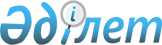 "Әр шаруашылық бойынша есепке алуды жүргізу және тіркеу жазбаларын жүргізуді ұйымдастыру нысандары бойынша статистикалық әдіснаманы бекіту туралы" Қазақстан Республикасы Статистика агенттігі төрағасының 2010 жылғы 10 маусымдағы № 136 бұйрығына өзгерістер мен толықтыру енгізу туралыҚазақстан Республикасы Ұлттық экономика министрлігі Статистика комитеті Төрағасының 2017 жылғы 24 қарашадағы № 186 бұйрығы. Қазақстан Республикасының Әділет министрлігінде 2017 жылғы 20 желтоқсанда № 16109 болып тіркелді
      РҚАО-ның ескертпесі!

      Осы бұйрық 01.01.2018 ж. бастап қолданысқа енгізіледі
      "Мемлекеттік статистика туралы" Қазақстан Республикасының 2010 жылғы 19 наурыздағы Заңының 12-бабының 5) тармақшасына  және Қазақстан Республикасы Үкіметінің 2014 жылғы 24 қыркүйектегі № 1011 қаулысымен бекітілген Қазақстан Республикасы Ұлттық экономика министрлігі туралы ереженің 17-тармағының 262) тармақшасына  сәйкес БҰЙЫРАМЫН:
      1. "Әр шаруашылық бойынша есепке алуды жүргізу және тіркеу жазбаларын жүргізуді ұйымдастыру нысандары бойынша статистикалық әдіснаманы бекіту туралы" Қазақстан Республикасы Статистика агенттігі төрағасының 2010 жылғы 10 маусымдағы № 136 бұйрығына (Нормативтік құқықтық актілерді мемлекеттік тіркеу тізілімінде № 6334 болып тіркелген, 2010 жылғы 11 тамыздағы № 326-327 (26170) "Егемен Қазақстан" газетінде жарияланған) мынадай өзгерістер мен толықтыру енгізілсін:
      көрсетілген бұйрықпен бекітілген Әр шаруашылық бойынша есепке алуды жүргізу және тіркеу жазбаларын жүргізуді ұйымдастыру нысандары бойынша статистикалық әдіснамада:
      9-тармақтың бірінші және екінші бөлігі мынадай редакцияда жазылсын:
      "9. Кенттердің, ауылдардың, ауылдық округтердің әкімдері әр шаруашылық бойынша есепке алу деректерін өзектендіруді күнтізбелік жылғы 1 қаңтардағы және 1 шілдедегі жағдай бойынша жүргізеді. ЭӘШБЕА БҚ-ға деректерді бұдан әрі ауыстыру және тиісті түзетулерді енгізу мақсатында дәптерлерді пайдаланумен күнтізбелік жылғы желтоқсанның 1-нен 31-не дейін және маусымның 1-нен 30-на дейінгі кезеңде аулаларды толық аралау және халыққа, сондай-ақ ШФҚ басшыларына пікіртерім жүргізу арқылы әр шаруашылық бойынша есепке алу деректерін өзектендіру жүргізіледі.
      Әр шаруашылық бойынша есепке алу ақпараттарының өзгеруі туралы мәліметтерді азаматтар және ШФҚ басшылары, сондай-ақ жергілікті атқарушы органға жүгінуі кезінде қажеттілігіне қарай жазбаша түрде (өтініш берілген күнді көрсетумен еркін түрде) өз бетінше ұсынады. Кенттердің, ауылдардың, ауылдық округтердің әкімдері немесе жергілікті атқарушы органның мамандары мұндай өтініш түскен кезде осы Әдіснаманың 2-1-қосымшасына сәйкес Журналда міндетті тіркеумен көрсетілген мәліметтерді ЭӘШБЕА БҚ-ға енгізулері қажет.";
      11, 12-тармақтар мынадай редакцияда жазылсын:
      "11. Ірі елді мекендерде кенттің, ауылдың, ауылдық округтің әкімі немесе жергілікті атқарушы органның маманының барлық үй шаруашылықтарын және ШФҚ-ны 30-31 күнтізбелік күн ішінде (күнтізбелік жылғы желтоқсанның 1-нен 31-не дейін және маусымның 1-нен 30-на дейін) жеке аралап және осы мерзімде әр шаруашылық бойынша есепке алу деректерін өзектілендіруді жүзеге асыру мүмкіндігі болмағанда кенттің, ауылдың, ауылдық округтің әкімі оған көмекке жергілікті атқарушы органның басқа мамандарын қосымша тартады. Осы мақсатта жергілікті атқарушы органның маманы елді мекендердің және ШФҚ-ның тізімдерін нақтылағаннан кейін, оларды жекелеген шекті учаскелерге бөледі, бұл учаскелерді жұмысқа тартылған мамандар арасында бөледі және бұл тізімді кенттің, ауылдың, ауылдық округтің әкіміне бекітуге ұсынады. Кенттің, ауылдың, ауылдық округтің әкімі өзінің шешімінде жұмысқа тартылған мамандар тізімін бекітеді, мұнда осы жұмыстың кімге және қандай елді мекендерде, қандай көшелерде (ірі елді мекендерде) жүргізу тапсырылатындығы көрсетіледі. Жұмысқа тартылған мамандардың барлық жұмысына кенттің, ауылдың, ауылдық округтің әкімі басшылық жасайды. Тіркеу жазбаларын толтыру, тексеру және нақтылау үшін әкімдер дәптерлерді тартылған мамандарға береді. Әкім әр маманнан толтырылған дәптерлерді, бұл ретте жазбалардың ресімделу дұрыстығын, енгізілген нақтылаулардың айқындылығын және негізділігін бақылай отырып қабылдайды.
      12. Статистика органдарына әр шаруашылық бойынша есепке алу жөніндегі біріктірілген мынадай деректерді ұсыну:
      1) Қазақстан Республикасы Ұлттық экономика министрлігі Статистика комитеті төрағасының 2017 жылғы 6 қарашадағы № 157 бұйрығымен бекітілген, Нормативтік құқықтық актілерді мемлекеттік тіркеу тізілімінде  № 16000 болып тіркелген, "Үй шаруашылықтарындағы мал мен құстың, ауылшаруашылық техникасының және құрылыстардың нақты бары туралы мәліметтер" коды 131106220, индексі 7-ж (халық) – кезеңділігі жартыжылдық (бұдан әрі – 7-ж статистикалық нысан) және "Үй шаруашылықтарында пайдаланатын жердің бары туралы мәліметтер" коды 131112221, индексі 7-р (халық) – кезеңділігі жылдық (бұдан әрі – 7-р статистикалық нысан), "Шаруа немесе фермер қожалықтарындағы мал мен құстың, ауыл шаруашылығы техникасының және құрылыстардың нақты бары туралы мәліметтер" коды 131106217, индексі 6-ж (фермер) – кезеңділігі жартыжылдық (бұдан әрі – 6-ж статистикалық нысан), "Шаруа немесе фермер қожалықтарында жер алқаптарының және егістік алаңдарының болуы туралы мәліметтер" коды 131112218, индексі 6-р (фермер) – кезеңділігі жылдық (бұдан әрі – 6-р статистикалық нысан) жалпымемлекеттік статистикалық байқаулардың статистикалық нысандарында белгіленген нысан бойынша және мерзімдерде қағаз жеткізгіште;
      2) электронды түрде (электронды жеткізгіштерде) үй шаруашылықтары және ШФҚ бөлінісінде 6-ж, 6-р, 7-ж, 7-р статистикалық нысандарында белгіленген мерзімдерде жүзеге асырылады.";
      23-тармақтың жетінші бөлігі мынадай редакцияда жазылсын:
      "Мал саны туралы нақты деректер алу мақсатында әр шаруашылық бойынша есепке алу деректеріне нақтылауды жүргізетін адамдар күнтізбелік жылғы желтоқсанның 1-нен 31-не дейін және маусымның 1-нен 30-на дейінгі кезеңде оларға тапсырылған учаскедегі барлық шаруашылықтарды ерекшелеусіз, осы шаруашылықтарда малдың бар не жоқ екендігіне қарамастан аралап шығады және бұл ретте көрші учаскемен (елді мекенмен) шектелетін аулалардың қалып қоймауына ерекше назар аударылады.";
      осы бұйрыққа қосымшаға сәйкес 2-1-қосымшамен толықтырылсын.
      2. Қазақстан Республикасы Ұлттық экономика министрлігі Статистика комитетінің Статистикалық тіркелімдер және жіктелімдер басқармасы Заң басқармасымен бірлесіп заңнамада белгіленген тәртіппен:
      1) осы бұйрықтың Қазақстан Республикасы Әділет министрлігінде мемлекеттік тіркелуін;
      2) осы бұйрық мемлекеттік тіркелген күннен бастап күнтізбелік он күн ішінде оның қазақ және орыс тілдерінде қағаз және электрондық түрдегі көшірмесінің ресми жариялау және Қазақстан Республикасы Нормативтік құқықтық актілерінің эталондық бақылау банкіне енгізу үшін "Республикалық құқықтық ақпарат орталығы" шаруашылық жүргізу құқығындағы республикалық мемлекеттік кәсіпорнына жіберілуін;
      3) осы бұйрық мемлекеттік тіркелгеннен кейін күнтізбелік он күн ішінде оның көшірмесінің мерзімді баспасөз басылымдарына ресми жариялауға жіберілуін;
      4) осы бұйрықтың Қазақстан Республикасы Ұлттық экономика министрлігі Статистика комитетінің интернет-ресурсында орналастырылуын қамтамасыз етсін.
      3. Осы бұйрықтың орындалуын бақылау Қазақстан Республикасы Ұлттық экономика министрлігі Статистика комитеті төрағасының орынбасарына  (Ж.Н. Көшкімбаев) жүктелсін.
      4. Осы бұйрық 2018 жылғы 1 қаңтардан бастап қолданысқа енгізіледі және ресми жариялануға жатады.
      "КЕЛІСІЛДІ"
      Қазақстан Республикасының
      Премьер-Министрінің орынбасары -
      Қазақстан Республикасының
      Ауыл шаруашылығы министрі
      А. Мырзахметов
      2017 жылғы 4 желтоқсан Әр шаруашылық бойынша есепке алу деректерін нақтылау бойынша өтініштер журналы 
					© 2012. Қазақстан Республикасы Әділет министрлігінің «Қазақстан Республикасының Заңнама және құқықтық ақпарат институты» ШЖҚ РМК
				
       Қазақстан Республикасы
Ұлттық экономика министрлігі
Статистика комитетінің төрағасы

Н. Айдапкелов
Қазақстан Республикасы
Ұлттық экономика министрлігі
Сатистика комитеті төрағасының
2017 жылғы 24 қарашадағы
№ 186 бұйрығына қосымшаӘр шаруашылық бойынша 
есепке алуды жүргізу және 
тіркеу жазбаларын жүргізуді 
ұйымдастыру нысандары 
бойынша статистикалық
әдіснамаға 2-1-қосымша
№
Өтініш берілген күн
Өтініш берушінің тегі, аты, әкесінің аты (бар болған жағдайда)
Өтініш беру себебі (өзгеретін деректердің атауы, жазумен)
Саны (үйдің, жердің, егістіктердің алаңы, мал, кұс басы және тағы да басқа )
ЭӘШБЕА БҚ-ға түзету енгізілген күні
Әкімдіктің лауазымды адамының қолы
1
2
3
4
5
6
7
8
9
10
11
12
13
14
15